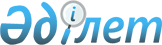 "Қазақстан Республикасының Денсаулық сақтау министрлігі Медициналық және фармацевтикалық бақылау комитеті" республикалық мемлекеттік мекемесінің және оның аумақтық бөлімшелерінің ережелерін бекіту туралы" Қазақстан Республикасы Денсаулық сақтау министрінің 2020 жылғы 8 қазандағы № 645 бұйрығына өзгерістер енгізу туралыҚазақстан Республикасы Денсаулық сақтау министрінің 2021 жылғы 9 тамыздағы № 469 бұйрығы
       БҰЙЫРАМЫН:
      1. "Қазақстан Республикасының Денсаулық сақтау министрлігі Медициналық және фармацевтикалық бақылау комитеті" республикалық мемлекеттік мекемесінің және оның аумақтық бөлімшелерінің ережелерін бекіту туралы" Қазақстан Республикасы Денсаулық сақтау министрінің 2020 жылғы 8 қазандағы № 645 бұйрығына мынадай өзгерістер енгізілсін:
      көрсетілген бұйрықпен бекітілген "Қазақстан Республикасының Денсаулық сақтау министрлігі Медициналық және фармацевтикалық бақылау комитетінің Ақтөбе облысы бойынша департаменті" республикалық мемлекеттік мекемесінің ережесінде: 
      8-тармақ мынадай редакцияда жазылсын: 
      "8. Заңды тұлғаның орналасқан жері – 030007, Қазақстан Республикасы, Ақтөбе облысы, Ақтөбе қаласы, Тілеу батыр көшесі, 9Б";
      көрсетілген бұйрықпен бекітілген "Қазақстан Республикасының Денсаулық сақтау министрлігі Медициналық және фармацевтикалық бақылау комитетінің Алматы қаласы бойынша департаменті" республикалық мемлекеттік мекемесінің ережесінде:
      8-тармақ мынадай редакцияда жазылсын:
      "8. Заңды тұлғаның орналасқан жері – 050000, Қазақстан Республикасы, Алматы қаласы, Абылай хан даңғылы, 63";
      көрсетілген бұйрықпен бекітілген "Қазақстан Республикасының Денсаулық сақтау министрлігі Медициналық және фармацевтикалық бақылау комитетінің Алматы облысы бойынша департаменті" республикалық мемлекеттік мекемесінің ережесінде:
      8-тармақ мынадай редакцияда жазылсын:
      "8. Заңды тұлғаның орналасқан жері – 040000, Қазақстан Республикасы, Алматы облысы, Талдықорған қаласы, Жансүгіров көшесі, 149";
      көрсетілген бұйрықпен бекітілген "Қазақстан Республикасының Денсаулық сақтау министрлігі Медициналық және фармацевтикалық бақылау комитетінің Атырау облысы бойынша департаменті" республикалық мемлекеттік мекемесінің ережесінде:
      8-тармақ мынадай редакцияда жазылсын:
      "8. Заңды тұлғаның орналасқан жері – 060007, Қазақстан Республикасы, Атырау облысы, Атырау қаласы, Әуезов көшесі, 53а";
      көрсетілген бұйрықпен бекітілген "Қазақстан Республикасының Денсаулық сақтау министрлігі Медициналық және фармацевтикалық бақылау комитетінің Батыс Қазақстан облысы бойынша департаменті" республикалық мемлекеттік мекемесінің ережесінде:
      8-тармақ мынадай редакцияда жазылсын:
      "8. Заңды тұлғаның орналасқан жері – 090000, Қазақстан Республикасы, Батыс Қазақстан облысы, Орал қаласы, Ихсанов көшесі, 38";
      көрсетілген бұйрықпен бекітілген "Қазақстан Республикасының Денсаулық сақтау министрлігі Медициналық және фармацевтикалық бақылау комитетінің Қарағанды облысы бойынша департаменті" республикалық мемлекеттік мекемесінің ережесінде:
      8-тармақ мынадай редакцияда жазылсын:
      "8. Заңды тұлғаның орналасқан жері – 100008, Қазақстан Республикасы, Қарағанды облысы, Қарағанды қаласы, Терешкова көшесі, 28/1 құрылысы, тұрғын емес үй-жай 2";
      көрсетілген бұйрықпен бекітілген "Қазақстан Республикасының Денсаулық сақтау министрлігі Медициналық және фармацевтикалық бақылау комитетінің Қызылорда облысы бойынша департаменті" республикалық мемлекеттік мекемесінің ережесінде:
      8-тармақ мынадай редакцияда жазылсын:
      "8. Заңды тұлғаның орналасқан жері – 120008, Қазақстан Республикасы, Қызылорда облысы, Қызылорда қаласы, Абай даңғылы, 27";
      көрсетілген бұйрықпен бекітілген "Қазақстан Республикасының Денсаулық сақтау министрлігі Медициналық және фармацевтикалық бақылау комитетінің Маңғыстау облысы бойынша департаменті" республикалық мемлекеттік мекемесінің ережесінде:
      8-тармақ мынадай редакцияда жазылсын:
      "8. Заңды тұлғаның орналасқан жері – 130000, Қазақстан Республикасы, Маңғыстау облысы, Ақтау қаласы, 9 шағын ауданы, 23 ғимарат";
      көрсетілген бұйрықпен бекітілген "Қазақстан Республикасының Денсаулық сақтау министрлігі Медициналық және фармацевтикалық бақылау комитетінің Солтүстік Қазақстан облысы бойынша департаменті" республикалық мемлекеттік мекемесінің ережесінде:
      8-тармақ мынадай редакцияда жазылсын:
      "8. Заңды тұлғаның орналасқан жері – 150000, Қазақстан Республикасы, Солтүстік Қазақстан облысы, Петропавл қаласы, 2-ші Кирпичная көшесі, 6/1 құрылыс";
      көрсетілген бұйрықпен бекітілген "Қазақстан Республикасының Денсаулық сақтау министрлігі Медициналық және фармацевтикалық бақылау комитетінің Түркістан облысы бойынша департаменті" республикалық мемлекеттік мекемесінің ережесінде:
      8-тармақ мынадай редакцияда жазылсын:
      "8. Заңды тұлғаның орналасқан жері – 161200, Қазақстан Республикасы, Түркістан облысы, Түркістан қаласы, Жаңа қала шағын ауданы, 32 көше, 16 ғимарат".
      2. Қазақстан Республикасы Денсаулық сақтау министрлігінің Медициналық және фармацевтикалық бақылау комитеті (бұдан әрі – Комитет) Қазақстан Республикасының заңнамасында белгіленген тәртіппен осы бұйрық қабылданған күннен кейін күнтізбелік он күннің ішінде:
      1) оның қазақ және орыс тілдеріндегі электрондық түрдегі көшірмелерін ресми жариялау және Қазақстан Республикасы Нормативтік құқықтық актілерінің эталондық бақылау банкіне енгізу үшін Қазақстан Республикасы Әділет министрлігінің "Қазақстан Республикасының Заңнама және құқықтық ақпарат институты" шаруашылық жүргізу құқығындағы республикалық мемлекеттік кәсіпорнына жіберуді;
      2) осы бұйрықты Қазақстан Республикасы Денсаулық сақтау министрлігінің интернет-ресурсында орналастыруды қамтамасыз етсін.
      3. Осы бұйрықтың орындалуын бақылау жетекшілік ететін Қазақстан Республикасының Денсаулық сақтау вице-министріне жүктелсін.
      4. Осы бұйрық алғашқы ресми жарияланған күнінен бастап қолданысқа енгізіледі.
					© 2012. Қазақстан Республикасы Әділет министрлігінің «Қазақстан Республикасының Заңнама және құқықтық ақпарат институты» ШЖҚ РМК
				
      Қазақстан Республикасының
Денсаулық сақтау министрі 

А. Цой
